IMPLEMENTASI APLIKASI WHATSAPP DALAM PEMBELAJARAN DARING PADA MATA PELAJARAN MATEMATIKA SELAMA PANDEMI COVID-19 DI SMP NEGERI 1 DELITUASKRIPSIDiajukan Untuk Melengkapi Tugas-tugas dan Memenuhi Syarat-Syarat Mencapai Gelar Sarjana Pendidikan pada Jurusan Pendidikan Matematika danIlmu Pengetahuan Alam Program Studi Pendidikan Matematika Oleh SRI INDAH REJEKI NPM : 171114005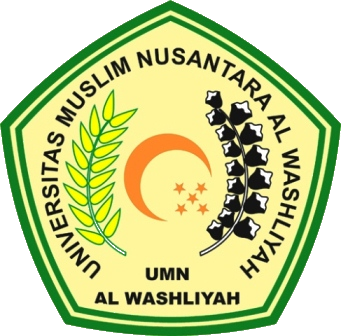 PENDIDIKAN MATEMATIKAFAKULTAS KEGURUAN DAN ILMU PENDIDIKANUNIVERSITAS MUSLIM NUSANTARA AL-WASHLIYAH MEDAN2021